Circular n.º   430/2017 – CRH                           					Osasco, 09 de outubro de 2017.Senhores (as) Diretores (as) de EscolaSenhores (as) Gerentes de Organização EscolarAssunto: Coleta de Aulas 5ª etapa de sessão de escolha de vagas – Concurso Público PEB II/2014A Comissão de Movimentação de Pessoal e o Centro de Recursos Humanos informam que está prevista para ocorrer brevemente a 5ª etapa de sessão de escolha de vagas para ingresso em cargos de PEB II, seguem abaixo orientações expedidas CEMOV/DEAPE/CGRH, quanto aos procedimentos relativos à coleta de vagas.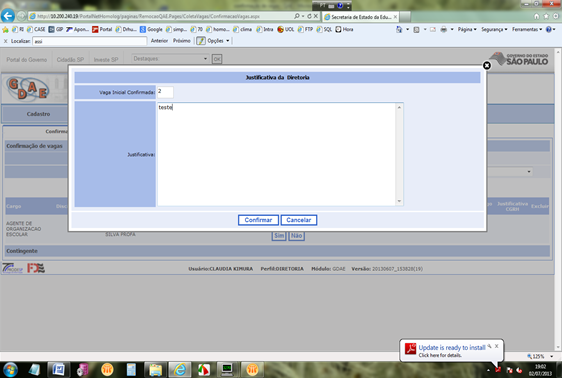 A Comissão de Movimentação e o Centro de Recursos Humanos agradecem a colaboração e se colocam à disposição para quaisquer dúvidas que surgirem.Atenciosamente.____________________________________Gilse Martins P. Brito / Ivanilda M. MedinesComissão de Movimentação / Centro de Rec. HumanosDe Acordo:Maristela Manfio BonamettiDirigente Regional de Ensino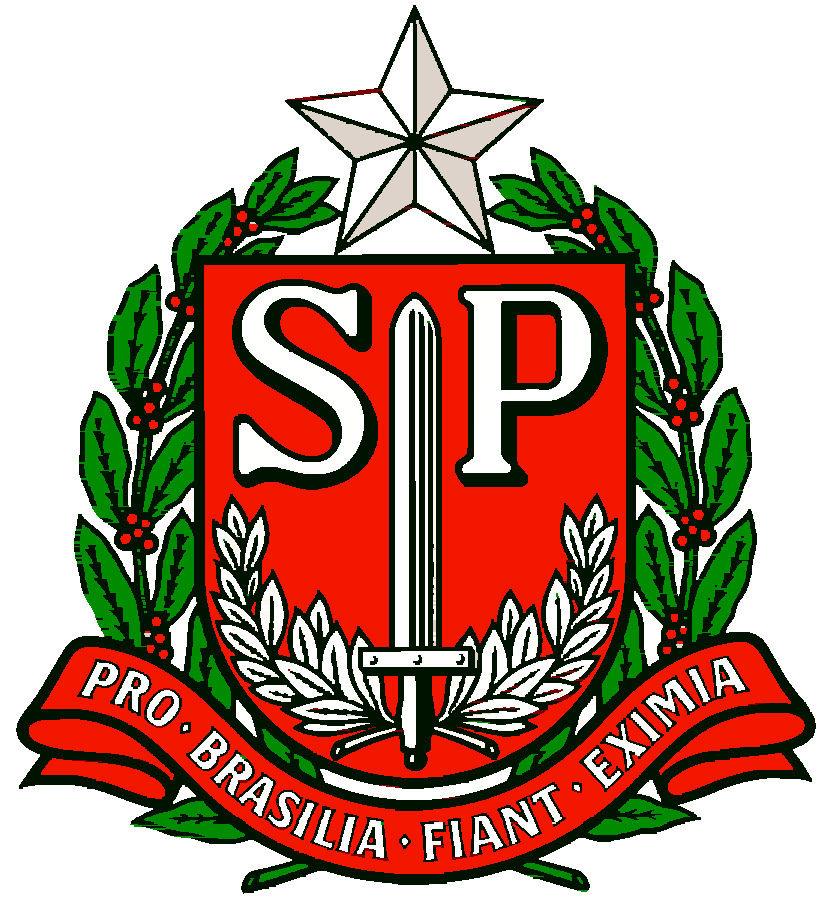 GOVERNO DO ESTADO DE SÃO PAULOSECRETARIA DE ESTADO DA EDUCAÇÃODIRETORIA DE ENSINO REGIÃO OSASCOPertinente à realização da 5ª etapa de sessão de escolha de vaga para o cargo PEB II, prevista para ocorrer brevemente, tem este a finalidade específica de orientá-los quanto aos procedimentos relativos à coleta de aulas, os quais envolverão as Unidades Escolares e Diretorias Regionais de Ensino.Fixa-se a data-base para 09/10/2017.I - CRITÉRIOS PARA COLETA DE AULAS: Para a coleta das aulas a serem oferecidas para ingresso, deverão ser observados normas e critérios estabelecidos na Resolução SE 21, de 13/04/2017. (Anexa)II - PUBLICAÇÃO – VACÂNCIAS:Agilizar as publicações das vacâncias, em virtude de exonerações, falecimentos, aposentadorias e demissões, que ainda não tenham sido providenciadas, as quais deverão ser publicadas até 11/10/2017.III - ATUALIZAÇÃO DE DADOSAs vacâncias ocorridas até a data base de 09/10/2017, deverão ser lançadas no Cadastro Funcional – PAEF até 11/10/2017.IV- CONFERÊNCIA E ATUALIZAÇÃO DE CARGA HORÁRIA:A Diretoria de Ensino deverá orientar suas unidades escolares, para que as cargas horárias de todos os docentes estejam devidamente atualizadas, a fim de possibilitar a devida coleta pelo sistema:Efetivos: Aulas pertinentes ao bloco indivisível da constituição/ampliação da jornada do docente – fases: 1.1 UE ou b.1 DE- constituição e 1.2 - ampliação. Não descontar as aulas correspondentes à carga suplementar: fase 1.3;Categorias P, N e F: Opção de carga horária registrada na opção 1.3 e b.3, pertinente às aulas livres.V- COLETA DE AULAS:1 - A coleta de aulas será realizada nos mesmo ambiente que a etapa anterior, ou seja, no ambiente utilizado para coleta do Concurso de Remoção, devendo-se, para tal, acessar o site:  http://portalnet.educacao.sp.gov.br – Concurso de Remoção, evento -  “5ª etapa – Concurso Público PEB II/2014 ”.2 - O levantamento de aulas será obtido do Quadro de Aulas existente na plataforma Secretaria Escolar Digital (SED), decorrente da digitação das matrizes curriculares. Assim, as unidades escolares deverão verificar se foram devidamente digitadas e conferir se o Quadro de Aulas foi gerado corretamente.VI- BLOQUEIO DE AULAS1 - DOCENTES AFASTADOS NOS TERMOS DA RESOLUÇÃO SE nº72/2016:1.1 -  Não deverão ser oferecidas as aulas pertinentes à carga horária de docentes efetivos com afastamentos previstos nos incisos II a VIII do Artigo 4º da Resolução SE 72/2016. Estas aulas não virão bloqueadas automaticamente pelo sistema, de modo que as Escolas e Diretorias de Ensino deverão bloqueá-las manualmente, observando:1.1.1 -  Estes docentes não tiveram aulas atribuídas no período inicial do processo de atribuição de classes e aulas/2017; portanto, as suas aulas foram atribuídas para constituição de outro docente efetivo ou para docentes não efetivos ou candidatos;1.1.2 - As aulas pertinentes à jornada deste professor, que esteja constituindo jornada de outro titular de cargo, automaticamente, não serão oferecidas para Ingresso;1.1.3 - Porém, as aulas livres que estiverem sendo ministradas por docentes nas seguintes condições deverão ser bloqueadas em quantidade correspondente à totalidade da carga horária da jornada em que o docente efetivo afastado esteja inserido:Designados pelo Artigo 22; Carga suplementar de docentes efetivos;Carga horária de docentes Categoria “O”; Aulas que excederem a carga horária de opção de docente categorias P, N e F.2 - PROGRAMA DE ENSINO INTEGRAL 2.1 – Não deverão ser oferecidas as aulas de escolas participantes do Programa de Ensino Integral (PEI), nem daquelas que irão aderir ao Programa em 2018;2.2 – As escolas que já integram este Programa deverão vir com as aulas zeradas no sistema. As escolas que dispuserem de funcionamento de período noturno deverão ter estas aulas e classes excluídas manualmente pelas Escolas/Diretorias;2.3 – As aulas de escolas que irão aderir ao Programa em 2018 deverão ser bloqueadas pelas Escolas/Diretorias manualmente, inclusive as aulas decorrentes do período noturno;2.4 – Deverão, também, ser bloqueadas as aulas nas unidades escolares para as quais serão transferidos os docentes das escolas que se tornarão PEI em 2018, no montante equivalente à jornada de trabalho na qual estiver inserido. 3 - CATEGORIAS P, N e F:3.1-   Não deverão ser oferecidas as aulas decorrentes da carga horária de opção dos docentes inseridos nas Categorias P, N e F, registradas no sistema de inscrição para atribuição de classes e aulas. As aulas que excederem a esta opção de carga horária deverão constar como livres para ingresso.3.2 - O sistema irá considerar o registro em nome do docente, constante do cadastro funcional na opção 1.3 e b.3, de aulas livres.3.2.1 - O sistema não registra, separadamente, o montante de aulas que excede à carga horária de opção. Por este motivo, não será possível o sistema bloquear corretamente as aulas decorrentes destas cargas horárias de opção, devendo a Unidade Escolar separar o que se trata de carga horária de opção do docente e o que excede, corrigindo manualmente.3.2.2 - Caso as aulas que excederem à carga horária de opção dos docentes desta categoria, tratarem-se de aulas decorrentes de jornada de trabalho de docentes efetivos afastados nos termos previstos nos incisos II a VIII do Artigo 4º da Resolução SE 72/2016, também não deverão ser oferecidas e deverão ser bloqueadas manualmente. Atentar para orientação constante do inciso I, quanto à reserva de aulas para docente efetivo afastado.4 - INGRESSANTES:4.1. As Unidades Escolares e Diretorias de Ensino devem verificar, dentre os docentes nomeados em 16/12/2016 e 05/07/2017, quem dispõe de prazo legal para posse/exercício, mas ainda não ingressou, e reservar as aulas em quantidade suficiente para atendimento à jornada escolhida.4.2 - Caso não haja aulas disponíveis na unidade escolar escolhida pelo ingressante, deverão ser reservadas, pela Diretoria de Ensino, aulas na unidade escolar mais próxima possível. Ainda, se persistir a inexistência de aulas em uma única escola, deverá reservar o montante pertinente à jornada de ingresso em mais de uma unidade escolar.VII - PROCEDIMENTOS:1 - Unidade Escolar: 19 e 20/10/2017Caberá à Unidade Escolar proceder à ratificação/retificação das vagas preliminarmente levantadas pelo Sistema GDAE, o qual irá considerar os dados constantes do CADASTRO FUNCIONAL X QUADRO DE AULAS X CONTIGENTE EFETIVO – PAEF. 1.1.1- O Diretor de Escola deverá acessar o site: http://portalnet.educacao.sp.gov.br – Concurso de Remoção/Perfil Escola/ 5ª sessão de escolha de vaga- Concurso Público 2014. Nesta página encontra-se disponível para consulta o “Manual – Confirmação de Vagas”, no qual estão descritos os passos a serem seguidos para efetuar a Confirmação de Aulas. 1.1.2-  Na sequência, deverá acessar o Link “Cadastro >> Confirmação de Vagas”.1.1.3- Nesta tela, deverá proceder à confirmação das aulas levantadas previamente pelo sistema, para PEB II, todas as disciplinas, registrando SIM no caso de concordância com o levantamento efetuado pelo sistema.1.1.4- Caso discorde, deverá registrar NÃO, sendo que, neste caso, deve-se justificar, no campo determinado, a alteração a ser considerada pela Diretoria de Ensino, bem como a quantidade correta da vaga inicial a ser oferecida, de acordo com a tela abaixo disposta:2 - Diretorias Regionais de Ensino: 23 e 24/10/20172.1- A confirmação das vagas iniciais realizada pelas unidades escolares deverá ser ratificada/retificada pela Diretoria Regional de Ensino.2.1.1- Caso a Diretoria de Ensino não se manifeste quanto à confirmação da Unidade Escolar, o sistema considerará como vaga inicial o prévio levantamento efetuado pelo sistema, deixando de considerar a manifestação da unidade escolar.